08. 06. – zajęcia korekcyjno- kompensacyjneTemat: Utrwalenie pisowni wyrazów z ó niewymiennym – krzyżówka ortograficzna.Przeczytaj kilka razy listę wyrazów z ó niewymiennym. Następnie ułóż i zapisz krzyżówkę ortograficzną. Rozwiązaniami haseł  powinny być wybrane wyrazy z ó niewymiennym (minimum 8). Prześlij nauczycielowi swoją pracę.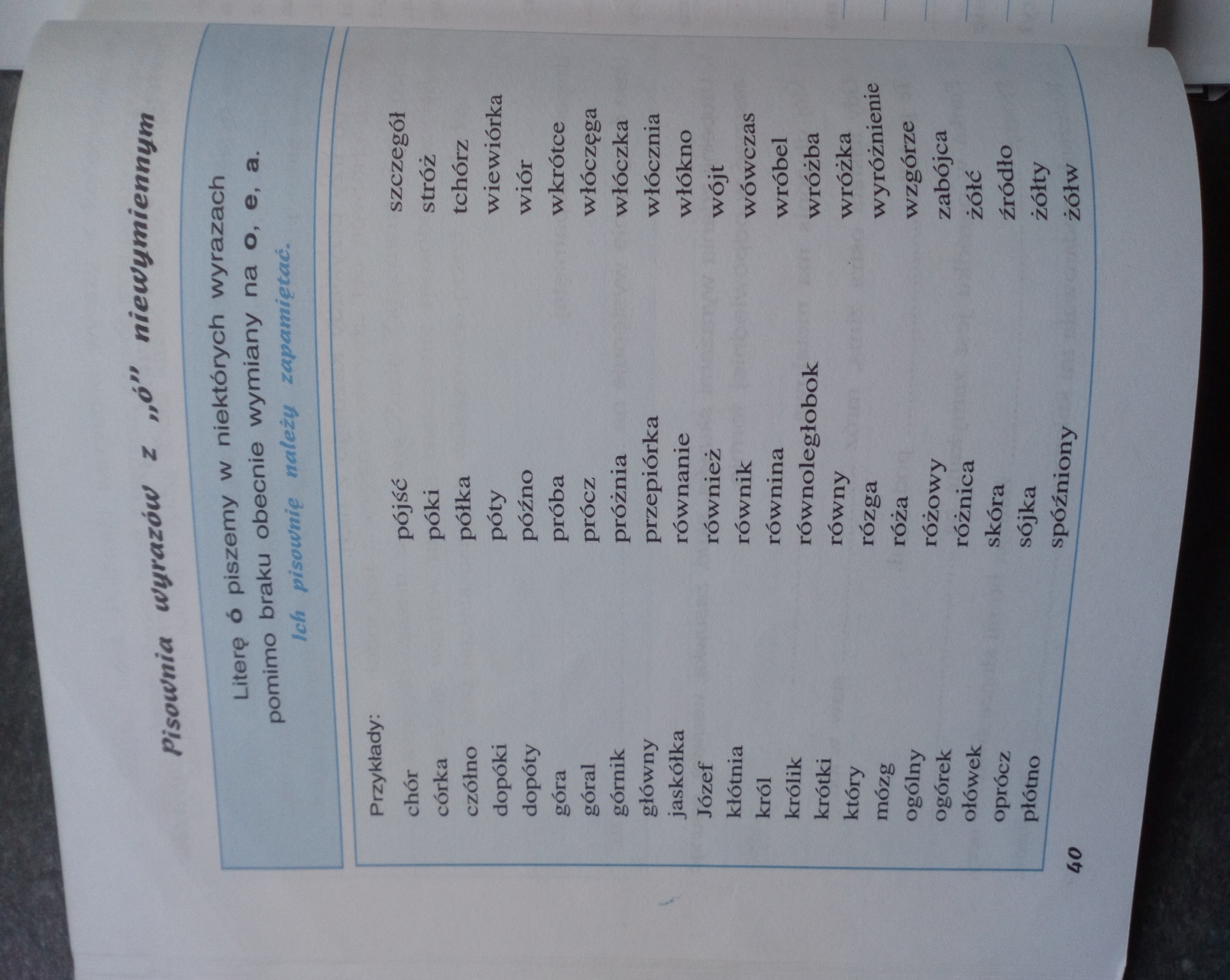 